Suurin aitaus	Nimet: ____________________________________________________Hempalla on 13 metriä kanaverkkoa, josta hän aikoo rakentaa kanoilleen suorakulmionmuotoisen aitauksen kanalan seinän viereen. 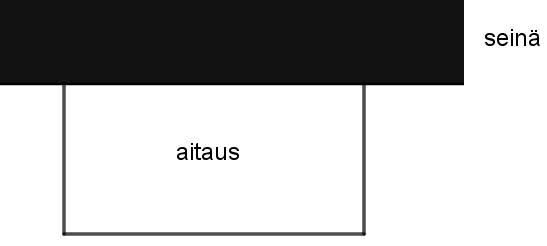 Miten aitauksen mitat olisi valittava, jotta aitauksen pinta-ala olisi mahdollisimman suuri? Tutkikaa ja perustelkaa. Voitte käyttää mitä tahansa keinoja, myös oheista koordinaatistoa.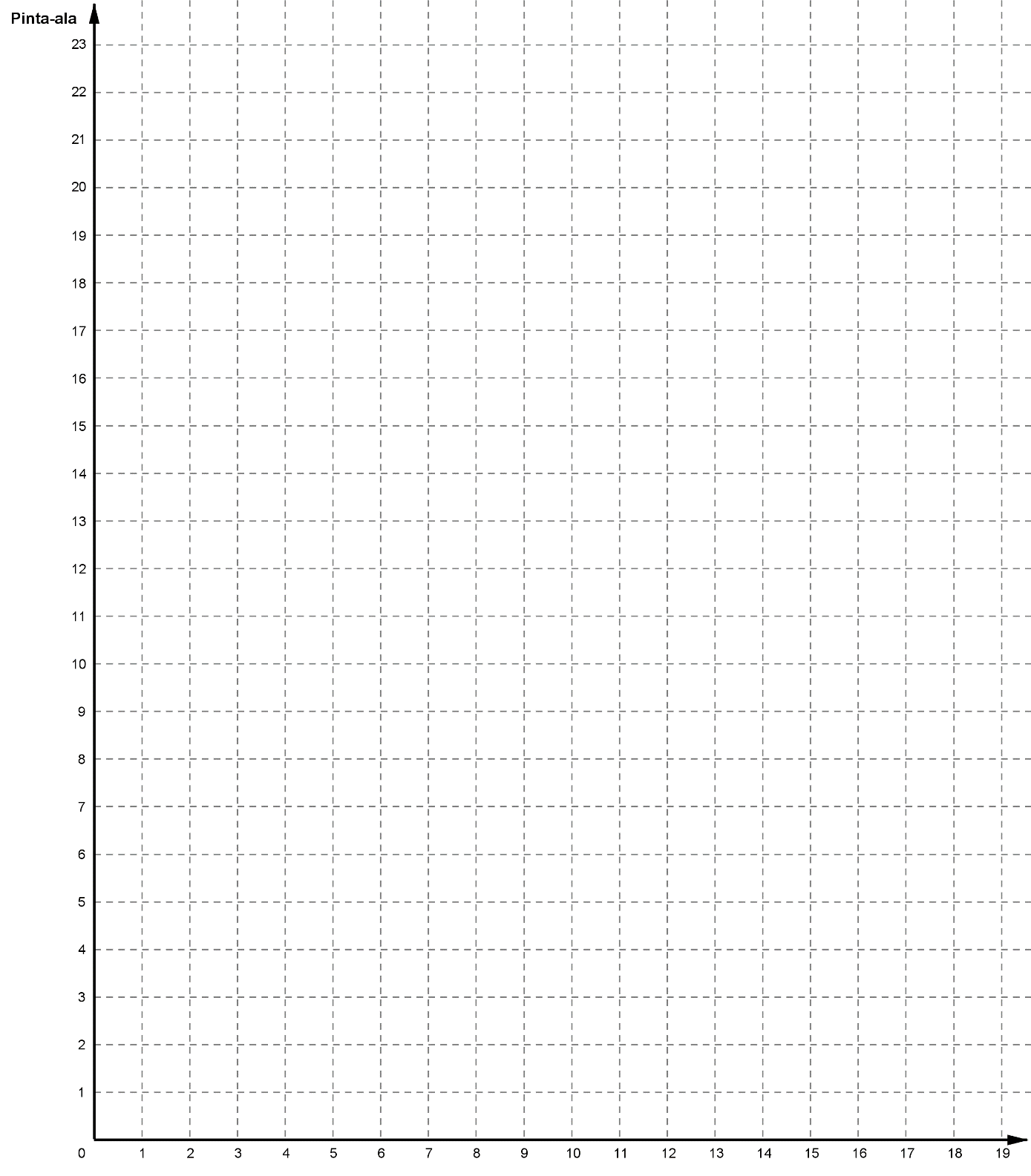 OpettajalleTunnin aihe: Funktion arvotaulukon ja kuvaajan tarkastelu. Ehdotus tunnin rakenteesta:Alustus (5 min)Ryhmätyö (15 min)Loppukeskustelu (15 min)Lisätehtäväksi voi antaa suullisesti seuraavan:Muodostakaa funktio, jonka arvo on aitauksen pinta-ala (kun sivun pituus on x). Miten funktion avulla voi vastata tehtävään? Saa käyttää myös GeoGebraa omalla laitteellaan.Ratkaisuista:Arvojen laskeminen: Esimerkiksi kun seinästä lähtevä sivu on 1, seinän suuntainen sivu on 13 – 2 = 11 eli pinta-ala on 11.Pelkkien arvojen laskemisen perusteella jää auki voisi vielä suurempi arvo tulla esimerkiksi 3,3:lla.Pisteet voi merkitä koordinaatistoon. Ainakin luvulla 3,5 kokeileminen saattaa tulla mieleen. Tästäkin huomaa jo symmetrian: Kohdissa 3 ja 3,5 on sama pinta-ala (21). Niiden puolivälissä voisi olla vielä suurempi.Jos pisteitä laskee muissakin puolikkaissa alkaa kuvaajan muoto jo hahmottua.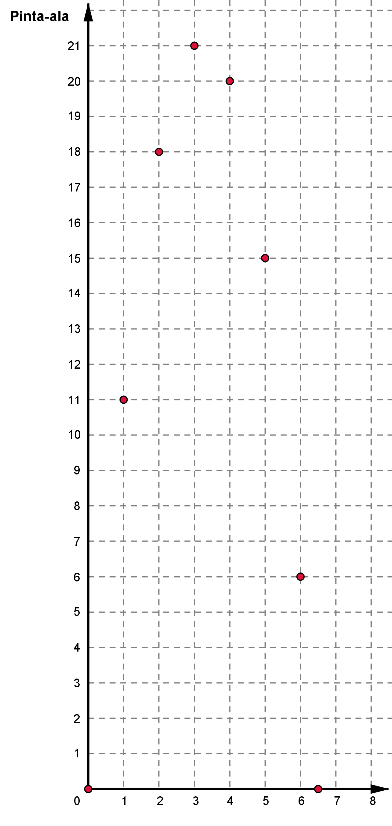 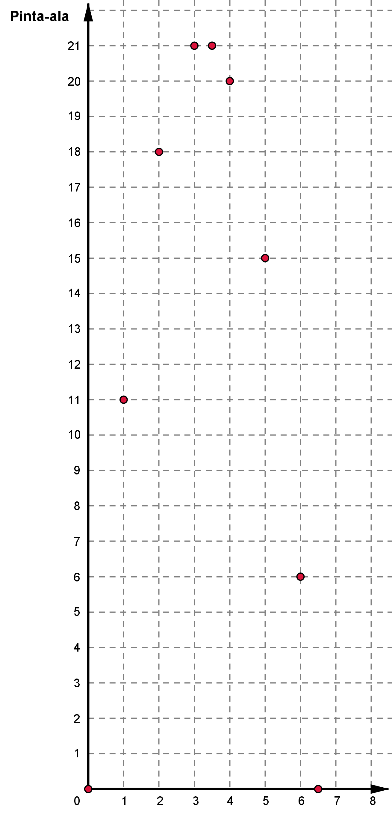 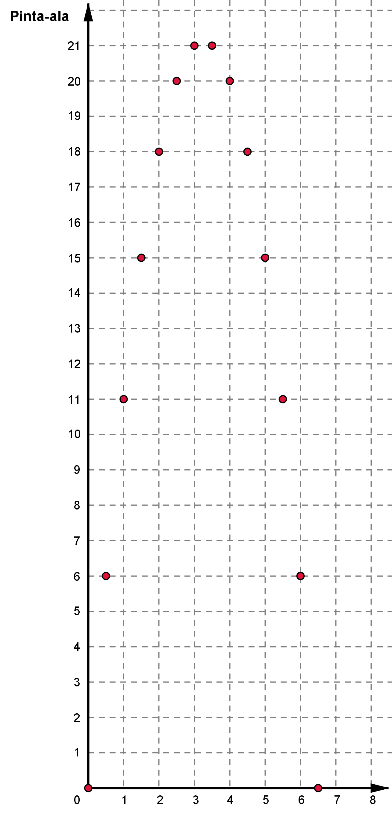 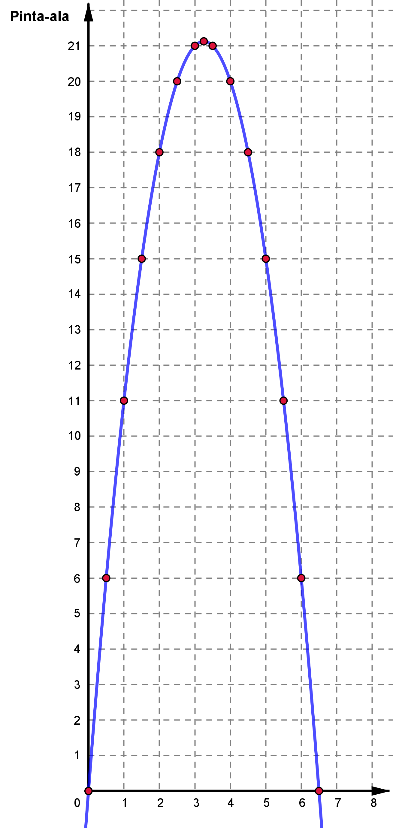 Lisätehtävästä: Kun seinästä lähtevä sivu on x, toinen sivu on 13 – 2x eli pinta-ala on x(13 – 2x) = -2x2 + 13x. Syöttämällä geogebran syöttökenttään x(13 – 2x) tai -2x^2 + 13x, piirtyy funktion kuvaaja. Symmetrian perusteella suurin arvo on esimerkiksi kohtien 0,5 ja 6 keskikohdassa. Seinästä lähtevä sivuPinta-ala11121832142051566